T.C.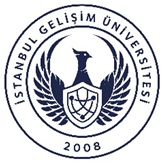 İSTANBUL GELİŞİM ÜNİVERSİTESİ REKTÖRLÜĞÜLaboratuvarlar Koordinatörlüğü(Laboratory Coordinatorship)Laboratuvar Demirbaş Zimmet Formu(Laboratory Material Responsible Form)Aşağıda tanımı ve özellikleri belirtilen kurumumuza ait demirbaş, sağlam ve eksiksiz olarak teslim edilmiştir.(The fixtures of our institution, whose definition and characteristics are given below, are delivered in a sound and complete manner.) (Bu bölüm geri teslimde doldurulacaktır. / This section will be completed on return.)Yukarıda tanımı ve özellikleri belirtilen demirbaş, kuruma eksiksiz teslim edilmiştir.(The above mentioned definition and characteristic of the fixture drying; has been delivered in full)*Hasarlı ya da eksik teslim alınmış ise aşağıya hasarı ya da eksiği yazınız.(If damaged or incomplete delivered, write down damage or deficiency.)………………………………………………………………………………………………………………………………………………………………………………………………………………………………………………………………………………………………………………………………………………………………………………Bölüm / Department:Bulunduğu Bina / Laboratory:Personelin / PersonnelPersonelin / PersonnelPersonelin / PersonnelAdı - Soyadı / Name Surname:Unvanı / Title:Teslim Edilen Demirbaş / Fixtures and EquipmetTeslim Edilen Demirbaş / Fixtures and EquipmetTeslim Edilen Demirbaş / Fixtures and EquipmetTeslim Edilen Demirbaş / Fixtures and EquipmetSıra No Row NoCinsiKindBirimItemMiktarQuantity123456789101112131415Teslim Alan Personel / Receiving PersonnelTeslim Alan Personel / Receiving PersonnelAdı - Soyadı / Name SurnameTeslim Alma Tarihi / Receving Dateİmza / Signature…… / …… / ……Teslim Eden Görevli / Delivery PersonelTeslim Eden Görevli / Delivery PersonelAdı - Soyadı / Name SurnameTeslim Etme Tarihi / Date of Deliveryİmza / Signature…… / …… / ……Teslim Alan Görevli / Receiving PersonnelTeslim Alan Görevli / Receiving PersonnelAdı - Soyadı / Name SurnameTeslim Alma Tarihi / Receving Dateİmza / Signature…… / …… / ……Teslim Eden Personel / Delivery PersonelTeslim Eden Personel / Delivery PersonelAdı - Soyadı / Name SurnameTeslim Etme Tarihi / Date of Deliveryİmza / Signature…… / …… / ……Teslim Alan Görevli / Receiving PersonnelTeslim Alan Görevli / Receiving PersonnelAdı - Soyadı / Name SurnameTeslim Alma Tarihi / Receving Dateİmza / Signature…… / …… / ……Teslim Eden Personel / Delivery PersonelTeslim Eden Personel / Delivery PersonelAdı - Soyadı / Name SurnameTeslim Etme Tarihi / Date of Deliveryİmza / Signature…… / …… / ……